c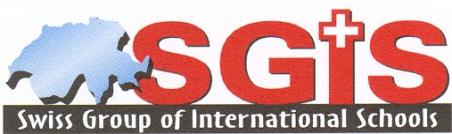 The SGIS Annual Conference at the Institut Florimont, 1213 Petit-LancyFriday March 20th and Saturday March 21st, 2020                                                          Delegate Registration for the Annual Conference  Individual Registration for Member Schools CHF 475(Closing date for Registration, Monday March 2nd 2020)Head of School; Registration for the annual conference is free (fee for Gala dinner CHF 100)Special group rate for Member Schools:  every 4th registration free (must be registered at the same time)Registration for Non-Member Schools:  CHF 525  Special group rate for Non-Member Schools:  every 4th registration free (must be registered at the same time)Individual registrations: CHF 525Registration covers coffee breaks and lunch. Gala Dinner   CHF 100 per delegate by registration only.  The Gala Dinner will take place at the President Wilson Hotel, Geneva on Friday March 20th, 2020. There are limited places. Please indicate on the registration form if you wish to attend.  Apero 19.30 & Dinner 20.00.  Dress code – Smart casual.  Please return this form to: Jackie.chankam3@gmail.comPlease pay your registration fee before March 10th 2020 directly to: Swiss Group of International Schools, UBS PO Box, CH1260, Nyon. Account number: 228-E0122617.0. Terms and conditions (Please read carefully)Important information on cancellation of conference fees – Please read carefully*Please note that an administration fee of 75% will be levied on registration fees for any cancellation after January 17th 2020.* Cancellation after Feb 17th 2020 – no reimbursement of registration fees   *Cancellation or no-show at the Gala Dinner CHF 100. Once booked the Gala dinner is non-refundable.Disclaimer: PLEASE BE AWARE THAT BY TAKING PART IN THIS CONFERENCE, YOU CONSENT TO YOUR VOICE, NAME, AND/OR LIKENESS BEING USED, WITHOUT COMPENSATION, IN FILMS AND PHOTOS FOR EXPLOITATION IN ANY AND ALL MEDIA, WHETHER NOW KNOWN OR HEREAFTER DEVISED, FOR ETERNITY, AND YOU RELEASE THE SWISS GROUP OF INTERNATIONAL SCHOOLS, THEIR SUCCESSORS, ASSIGNS AND LICENSEES FROM ANY LIABILITY WHATSOEVER OF ANY NATURE.		Registration Form Name of School:   Delegate NameSchool Name and email addressDo you require a specific diet? Please state: Vegan, Vegetarian, or Dairy free?Please indicate if you are attending the Gala dinner or not.CHF 100 Yes or No.Total amount paid